Collective of Self Help Groups Inc. (COSHG) ABN: 45409620181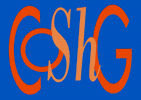 Membership ApplicationMembership includes members’ events listed on our website. Discounts on workshops may also apply.I agree with COSHG aims or	Our group has discussed and agreed with COSHG aims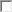 Please tick ONLY one type of membership(Note: Self help groups and individuals can choose either full or associate membership)Applications are subject to review by the Management CollectiveMemberships are based on a financial year.If applying for full membership, please indicate if interested in the following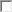 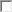 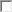 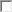 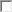 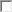 Do you agree to have your group/organisation included in the COSHG member website listing? yes	no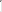 Name of group / person and address:..................................................................................................…………………………………............................................................................................................………………………….Phone: .................................................. E-mail: ....................................................................Signature: .................................................	Date………………………………………….Receipt required?	yes	noPlease send your cheque/money order to COSHG, Ross House, 247 Flinders Lane, Melbourne 3000 or contact COSHG for EFT details - Phone: 9650 2005 or Email: info@coshg.org.auUpdated 1 February 2021Full membership (voting)for self help groups or individuals actively supporting COSHG.Associate membership (no vote)for people or organisations that support the aims and objectives of COSHG.$15 (for self help groups or individuals)$5 concession(Groups should appoint one person as their nominated representative)$15 (for self help groups or individuals)$5 concession$25 for small organisations that actively support self help groups$50 for large organisations and service providers.